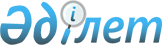 Екібастұз қаласында 2017 жылға мектепке дейінгі тәрбие мен оқытуға мемлекеттік білім беру тапсырысын, жан басына шаққандағы қаржыландыру және ата-ананың ақы төлеу мөлшерін бекіту туралы
					
			Күшін жойған
			
			
		
					Павлодар облысы Екібастұз қалалық әкімдігінің 2017 жылғы 18 сәуірдегі № 474/4 қаулысы. Павлодар облысының Әділет департаментінде 2017 жылғы 24 мамырда № 5517 болып тіркелді. Күші жойылды - Павлодар облысы Екібастұз қалалық әкімдігінің 2017 жылғы 13 қазандағы № 1221/10 (алғашқы ресми жарияланған күнінен бастап қолданысқа енгізіледі) қаулысымен
      Ескерту. Күші жойылды - Павлодар облысы Екібастұз қалалық әкімдігінің 13.10.2017 № 1221/10 (алғашқы ресми жарияланған күнінен бастап қолданысқа енгізіледі) қаулысымен.
      Қазақстан Республикасының 2001 жылғы 23 қаңтардағы "Қазақстан Республикасындағы жергілікті мемлекеттік басқару және өзін-өзі басқару туралы" Заңы 31-бабының 2-тармағына, Қазақстан Республикасының 2007 жылғы 27 шілдедегі "Білім туралы" Заңының 6-бабы 4-тармағының 8-1) тармақшасына сәйкес, Екібастұз қаласының әкімдігі ҚАУЛЫ ЕТЕДІ:
      1. Екібастұз қаласында 2017 жылға мектепке дейінгі тәрбие мен оқытуға мемлекеттік білім беру тапсырысы, жан басына шаққандағы қаржыландыру және ата-ананың ақы төлеу мөлшері осы қаулының қосымшасына сәйкес бекітілсін.
      2. Осы қаулының орындалуын бақылау Екібастұз қаласы әкімінің жетекшілік ететін орынбасарына жүктелсін.
      3. Осы қаулы оның алғаш ресми жарияланған күнінен кейін күнтізбелік он күн өткен соң қолданысқа енгізіледі. Екібастұз қаласында 2017 жылға мектепке
дейінгі тәрбие мен оқытуға мемлекеттік білім беру
тапсырысы, жан басына шаққандағы
қаржыландыру және ата-ананың ақы төлеу мөлшері
					© 2012. Қазақстан Республикасы Әділет министрлігінің «Қазақстан Республикасының Заңнама және құқықтық ақпарат институты» ШЖҚ РМК
				
      Екібастұз қаласы әкімінің

      міндетін атқарушы

Е. Мырзабеков
Екібастұз қаласы әкімдігінің
2017 жылғы "18" сәуірдегі
№ 474/4 қаулысына
қосымша
№
Мектепке дейінгі тәрбие мен оқыту ұйымдарының атаулары
Мектепке дейінгі тәрбие мен оқыту ұйымдарындағы тәрбиеленушілердің саны
Мектепке дейінгі тәрбие мен оқыту ұйымдарында бір тәрбиеленушіге айына орташа шығын бағасы кемінде (теңге)
Мектепке дейінгі тәрбие мен оқыту ұйымдарында айына жан басына шаққандағы қаржыландырудың мөлшері (теңге)
Мектепке дейінгі тәрбие мен оқыту ұйымдарында ата-ананың айына ақы төлеу мөлшері (теңге)
1
2
3
4
5
6
1
"Екібастұз қаласы әкімдігі білім бөлімінің № 1 "Ромашка" бөбектер бақшасы дамыту орталығы" коммуналдық мемлекеттік қазыналық кәсіпорны
368

(жергілікті бюджет)
19432

(жергілікті бюджет)
19432

(жергілікті бюджет)
6850 (3 жасқа дейін)

8500 (3-тен 7 жасқа дейн)
2
"Екібастұз қаласы әкімдігі білім бөлімінің № 2 "Балдырған" бөбектер бақшасы" коммуналдық мемлекеттік қазыналық кәсіпорны
267

(жергілікті бюджет)
17762

(жергілікті бюджет)
17762

(жергілікті бюджет)
6850 (3 жасқа дейін)

8500 (3-тен 7 жасқа дейн)
3
"Екібастұз қаласы әкімдігі білім бөлімінің № 3 "Гнездышко" санаториялық бөбектер бақшасы" коммуналдық мемлекеттік қазыналық кәсіпорны
215

(республикалық бюджет)

105

(жергілікті бюджет)
25900 (республикалық бюджет)

58765

(жергілікті бюджет)
25900 (республикалық бюджет)

58765

(жергілікті бюджет)
6850 (3 жасқа дейін)

8500 (3-тен 7 жасқа дейн)
4
"Екібастұз қаласы әкімдігі білім бөлімінің № 4 "Березка" бөбектер бақшасы" коммуналдық мемлекеттік қазыналық кәсіпорны
320

(жергілікті бюджет)
20063

(жергілікті бюджет)
20063

(жергілікті бюджет)
6850 (3 жасқа дейін)

8500 (3-тен 7 жасқа дейн)
5
"Екібастұз қаласы әкімдігі білім бөлімінің № 5 "Жұлдыз" бөбектер бақшасы" коммуналдық мемлекеттік қазыналық кәсіпорны
253

(жергілікті бюджет)
20189

(жергілікті бюджет)
20189

(жергілікті бюджет)
6850 (3 жасқа дейін)

8500 (3-тен 7 жасқа дейн)
6
"Екібастұз қаласы әкімдігі білім бөлімінің № 6 "Золотая Рыбка" бөбектер бақшасы" коммуналдық мемлекеттік қазыналық кәсіпорны
277

(жергілікті бюджет)
19493

(жергілікті бюджет)
19493

(жергілікті бюджет)
6850 (3 жасқа дейін)

8500 (3-тен 7 жасқа дейн)
7
"Екібастұз қаласы әкімдігі білім бөлімінің № 7 "Ботақан" бөбектер бақшасы" коммуналдық мемлекеттік қазыналық кәсіпорны
313

(жергілікті бюджет)
19450

(жергілікті бюджет)
19450

(жергілікті бюджет)
6850 (3 жасқа дейін)

8500 (3-тен 7 жасқа дейн)
8
"Екібастұз қаласы әкімдігі білім бөлімінің № 8 "Теремок" бөбектер бақшасы" коммуналдық мемлекеттік қазыналық кәсіпорны
171

(жергілікті бюджет)
19560

(жергілікті бюджет)
19560

(жергілікті бюджет)
6850 (3 жасқа дейін)

8500 (3-тен 7 жасқа дейн)
9
"Екібастұз қаласы әкімдігі білім бөлімінің № 9 "Радуга" бөбектер бақшасы" коммуналдық мемлекеттік қазыналық кәсіпорны
360

(жергілікті бюджет)
18338

(жергілікті бюджет)
18338

(жергілікті бюджет)
6850 (3 жасқа дейін)

8500 (3-тен 7 жасқа дейн)
10
Екібастұз қаласы әкімдігі білім бөлімінің № 10 "Сказка" бөбектер бақшасы коммуналдық мемлекеттік қазыналық кәсіпорны
100

(республикалық бюджет)

220

(жергілікті бюджет)
18938 (республикалық бюджет)

20185

(жергілікті бюджет)
18938

(республикалық бюджет)

20185

(жергілікті бюджет)
6850 (3 жасқа дейін)

8500 (3-тен 7 жасқа дейн)
11
"Екібастұз қаласының Шідерті поселкелік әкімі аппаратының, Екібастұз қаласы әкімдігінің "№ 11 "Қарлығаш" бөбектер бақшасы" коммуналдық мемлекеттік қазыналық кәсіпорны
140

(жергілікті бюджет)
22175

(жергілікті бюджет)
22175

(жергілікті бюджет)
6850 (3 жасқа дейін)

8500 (3-тен 7 жасқа дейн)
12
"Екібастұз қаласы әкімдігі білім бөлімінің № 12 "Арай" бөбектер бақшасы" коммуналдық мемлекеттік қазыналық кәсіпорны
155

(жергілікті бюджет)
21489

(жергілікті бюджет)
21489

(жергілікті бюджет)
6850 (3 жасқа дейін)

8500 (3-тен 7 жасқа дейн)
13
"Екібастұз қаласы әкімдігі білім бөлімінің № 13 "Алтынай" бөбектер бақшасы" коммуналдық мемлекеттік қазыналық кәсіпорны
132

(жергілікті бюджет)
76615

(жергілікті бюджет)
76615

(жергілікті бюджет)
6850 (3 жасқа дейін)

8500 (3-тен 7 жасқа дейн)
14
"Екібастұз қаласы әкімдігі білім бөлімінің № 14 "Малышок" бөбектер бақшасы" коммуналдық мемлекеттік қазыналық кәсіпорны
25

(республикалық бюджет)

373

(жергілікті бюджет)
19783 (республикалық бюджет)

16911

(жергілікті бюджет)
19783 (республикалық бюджет)

16911

(жергілікті бюджет)
6850 (3 жасқа дейін)

8500 (3-тен 7 жасқа дейн)
15
"Екібастұз қаласы әкімдігі білім бөлімінің № 15 "Бөбек" бөбектер бақшасы эстетикалық дамыту орталығы" коммуналдық мемлекеттік қазыналық кәсіпорны
386

(жергілікті бюджет)
21447

(жергілікті бюджет)
21447

(жергілікті бюджет)
6850 (3 жасқа дейін)

8500 (3-тен 7 жасқа дейн)
16
"Екібастұз қаласы әкімдігі білім бөлімінің № 16 "Балдәурен" бөбектер бақшасы" коммуналдық мемлекеттік қазыналық кәсіпорны
175

(республикалық бюджет)

150

(жергілікті бюджет)
16924 (республикалық бюджет)

22312

(жергілікті бюджет)
16924 (республикалық бюджет)

22312

(жергілікті бюджет)
6850 (3 жасқа дейін)

8500 (3-тен 7 жасқа дейн)
17
Екібастұз қаласының Солнечный поселкелік әкімі аппаратының, Екібастұз қаласы әкімдігінің "№ 17 "Жидек" бөбектер бақшасы" коммуналдық мемлекеттік қазыналық кәсіпорны
100

(республикалық бюджет)

203

(жергілікті бюджет)
14020 (республикалық бюджет)

18712

(жергілікті бюджет)
14020 (республикалық бюджет)

18712

(жергілікті бюджет)
6850 (3 жасқа дейін)

8500 (3-тен 7 жасқа дейн)
18
"Екібастұз қаласы әкімдігі білім бөлімінің дене шынықтыру-сауықтыру үлгісіндегі № 18 "Гномик" бөбектер бақшасы" коммуналдық мемлекеттік қазыналық кәсіпорны
326

(жергілікті бюджет)
23382

(жергілікті бюджет)
23382

(жергілікті бюджет)
6850 (3 жасқа дейін)

8500 (3-тен 7 жасқа дейн)
19
Екібастұз қаласы әкімдігі білім бөлімінің "№ 20 "Мерей" бөбектер бақшасы" коммуналдық мемлекеттік қазыналық кәсіпорны
320 (жергілікті бюджет)
21634 (жергілікті бюджет)
21634 (жергілікті бюджет)
6850 (3 жасқа дейін)

8500 (3-тен 7 жасқа дейн)
20
"Екібастұз қаласы әкімдігі білім бөлімінің "№ 21 "Кішкентай данышпандар" ресурстық орталық" коммуналдық мемлекеттік қазыналық кәсіпорыны
401

(жергілікті бюджет)
19436

(жергілікті бюджет)
19436

(жергілікті бюджет)
6850 (3 жасқа дейін)

8500 (3-тен 7 жасқа дейн)
21
Екібастұз қаласы әкімдігі білім бөлімінің "№ 22 "Балбөбек" бөбектер бақшасы" коммуналдық мемлекеттік қазыналық кәсіпорны
227

(жергілікті бюджет)
18680

(жергілікті бюджет)
18680

(жергілікті бюджет)
6850 (3 жасқа дейін)

8500 (3-тен 7 жасқа дейн)
22
Екібастұз қаласы әкімдігі білім бөлімінің "№ 23 "Балауса" мектепке дейінгі гимназия" коммуналдық мемлекеттік қазыналық кәсіпорны
398

(жергілікті бюджет)
17878

(жергілікті бюджет)
17878

(жергілікті бюджет)
6850 (3 жасқа дейін)

8500 (3-тен 7 жасқа дейн)
23
"Екібастұз қаласы әкімдігі білім бөлімінің "№ 24 "Айналайын" бөбектер бақшасы" коммуналдық мемлекеттік қазыналық кәсіпорны
320

(республикалық бюджет)
19970 (республикалық бюджет)
19970 (республикалық бюджет)
6850 (3 жасқа дейін)

8500 (3-тен 7 жасқа дейн)
24
"Екібастұз қаласы әкімдігінің білім бөлімі "№ 25 "Ақ бота" бөбектер бақшасы" коммуналдық мемлекеттік қазыналық кәсіпорны
320

(республикалық бюджет)
20473 (республикалық бюджет)
20473 (республикалық бюджет)
6850 (3 жасқа дейін)

8500 (3-тен 7 жасқа дейн)
25
"Екібастұз қаласы әкімдігі білім бөлімінің № 26 "Балапан" бөбектер бақшасы" коммуналдық мемлекеттік қазыналық кәсіпорны
255

(жергілікті бюджет)
22432

(жергілікті бюджет)
22432

(жергілікті бюджет)
6850 (3 жасқа дейін)

8500 (3-тен 7 жасқа дейн)
26
"Екібастұз қаласы әкімдігінің білім бөлімінің № 4 жалпы орта білім беретін мектеп" коммуналдық мемлекеттік мекемесі
20

(республикалық бюджет)
13070 (республикалық бюджет)
13070 (республикалық бюджет)
4500

(2 жастан 6 жасқа дейін)
27
"Екібастұз қаласы әкімдігінің білім бөлімінің № 9 жалпы орта білім беретін мектеп" коммуналдық мемлекеттік мекемесі
50

(республикалық бюджет)
6985 (республикалық бюджет)
6985 (республикалық бюджет)
5000

(2 жастан 6 жасқа дейін)
28
"Екібастұз қаласы әкімдігінің білім бөлімінің № 11 жалпы орта білім беретін мектеп" коммуналдық мемлекеттік мекемесі
50

(республикалық бюджет)
7042 (республикалық бюджет)
7042 (республикалық бюджет)
4000

(2 жастан 6 жасқа дейін)
29
"Екібастұз қаласы әкімдігінің білім бөлімінің № 23 жалпы орта білім беретін мектеп" коммуналдық мемлекеттік мекемесі
50

(республикалық бюджет)
13600 (республикалық бюджет)
13600 (республикалық бюджет)
7200

(2 жастан 6 жасқа дейін)
30
"Екібастұз қаласы әкімдігінің білім бөлімінің Атығай жалпы орта білім беретін мектеп" коммуналдық мемлекеттік мекемесі
20

(республикалық бюджет)
23466 (республикалық бюджет)
23466 (республикалық бюджет)
5500

(2 жастан 6 жасқа дейін)
31
"Екібастұз қаласы әкімдігінің білім бөлімінің Сарықамыс жалпы орта білім беретін мектеп" коммуналдық мемлекеттік мекемесі
20

(республикалық бюджет)
18958 (республикалық бюджет)
18958 (республикалық бюджет)
3500

(2 жастан 6 жасқа дейін)
32
"Екібастұз қаласы әкімдігінің білім бөлімінің Төрт-Құдық жалпы орта білім беретін мектеп" коммуналдық мемлекеттік мекемесі
15

(республикалық бюджет)
21572 (республикалық бюджет)
21572 (республикалық бюджет)
7600

(2 жастан 6 жасқа дейін)
33
"Екібастұз қаласы әкімдігінің білім бөлімінің Шідерті жалпы орта білім беретін мектеп" коммуналдық мемлекеттік мекемесі
50

(республикалық бюджет)
13846

(республикалық бюджет)
13846

(республикалық бюджет)
8450

(2 жастан 6 жасқа дейін)
34
"Екібастұз қаласы әкімдігі білім бөлімінің жалпы білім беретін Шідерті негізгі мектебі" коммуналдық мемлекеттік мекемесі
20

(республикалық бюджет)
20112 (республикалық бюджет)
20112 (республикалық бюджет)
4200

(2 жастан 6 жасқа дейін)